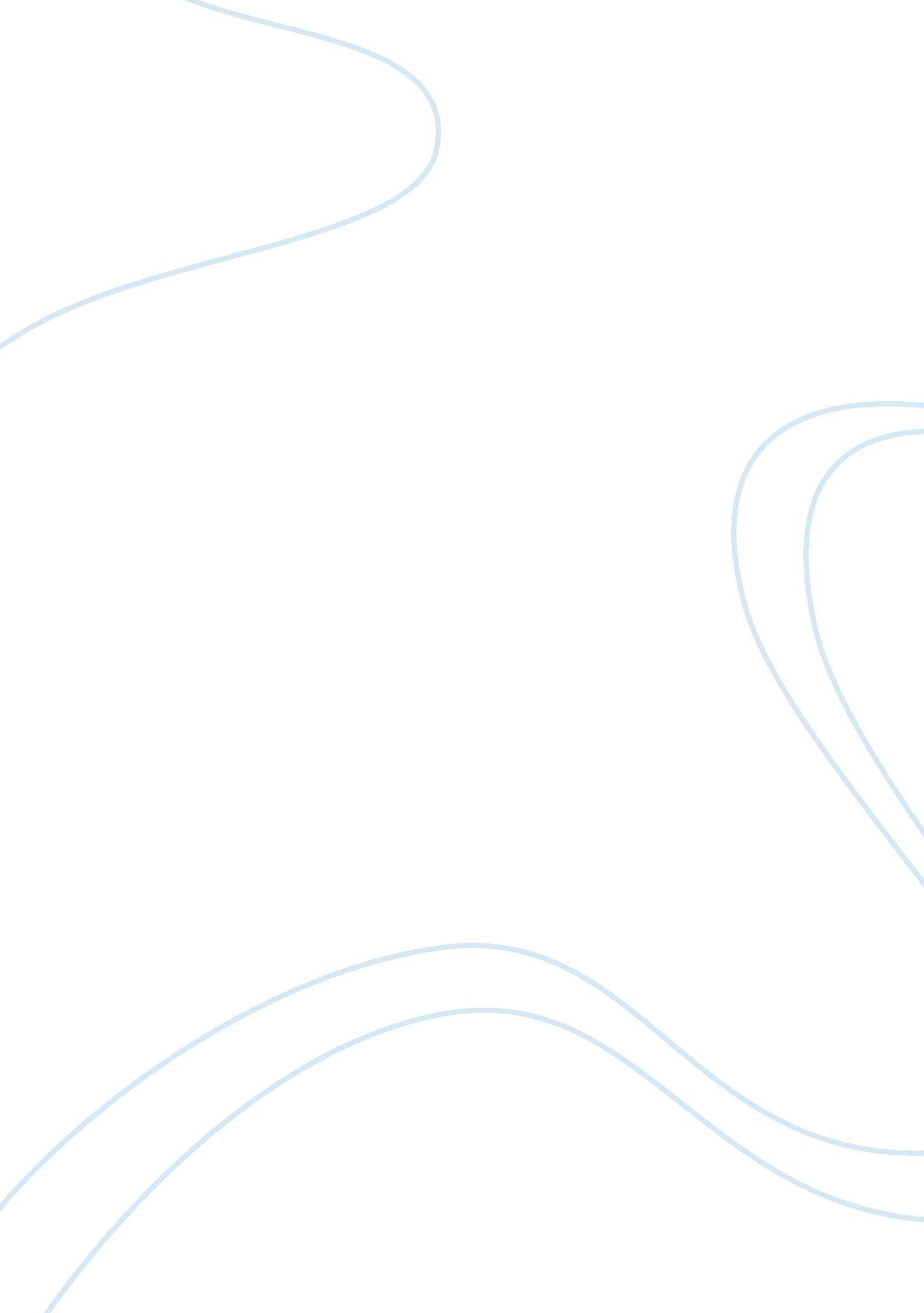 Case study on kidney stonesBusiness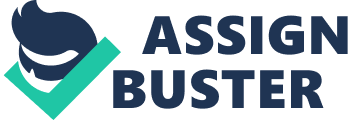 Kidney Stones Case Study: Akidney stoneis a crystal or stone formed in the kidneys from the range of minerals found in the urine. Nearly everyone experiences problems with kidney stones nowadays, especially in the old age. During the life people’s kidneys accumulate minerals in high concentrations and little stones are created. As a result old people experience big problems and have to be treated intensively. Very often the only way out to get rid of the kidney stone is an operation. Nevertheless, many people are afraid of operations or their organism can not stand anesthesia or the organism is just too old to be able to stand operation. Taking into consideration this fact, doctors conduct researches in order to create effective remedies which can help people get rid of the kidney stones without the surgical operation. The remedies are supposed to destroy the stones in the kidneys and move their pieces with urine. A kidney stone like other solid creations in the human organism is very stressing and important topic nowadays, because every year more and more people experience the creation of these stones. The reasons are different but the most obvious is the poor ecological situation: people consume low-quality water which consists of great amounts of various microelements and minerals, which accumulate in the human body. A well-organized case study on kidney stones should be informative and useful for reading. A case contains a particular problem which happened in the real world in particular time and place and students have to analyze its cause and effect, its solutions and value whether these solutions were effective enough. In order to demonstrate professional skills students have to offer their own solutions of the problem, which can be even more effective than the suggested one in the case study. Writing a case study is not an easy thing, that is why it is important to study the case and the problem under investigation scrupulously. When one researches the problem of the paper, cause and effect sides, the background of the case, the diagnosis, it will be easier for him to draw correct conclusions and offer helpful methods to cope with the problem well. If one plans to complete a well-constructed logical paper, he will surely need good help of the professional. Free example case studies on kidney stones will be useful for every student who has problems with the composition and analysis of the paper. When one reads at least one free sample on kidney stones, he will realize how to make a proper structure, format for the paper, how to support your point of view with trustworthy evidence. 